Наименование учреждения: Павлодар қаласы К.Макпалеев атындағы № 4 жалпы орта білім беру мектебі                    ФИО: Раскильдинова Индира НуржановнаДолжность: қазақ тілі мен әдебиет пәні мұғаліміСтаж работы: 15 жылКатегория: жоғарыПредмет: Қазақ тілі мен әдебиетіТема: «Мектеп өмірі»Класс: 5 «А» сыныпҚысқа мерзімді сабақ жоспарыСАБАҚ: 15-сабақСАБАҚ: 15-сабақСАБАҚ: 15-сабақМектеп: Павлодар қаласы К.Макпалеев атындағы № 4 жалпы ортабілім беру мектебі                    Мектеп: Павлодар қаласы К.Макпалеев атындағы № 4 жалпы ортабілім беру мектебі                    Күні: 15.09.17 жылыКүні: 15.09.17 жылыКүні: 15.09.17 жылыМұғалімнің аты-жөні: Раскильдинова Индира НуржановнаМұғалімнің аты-жөні: Раскильдинова Индира НуржановнаСынып: 5Сынып: 5Сынып: 5Қатысқан оқушылар саны: 15Қатыспағандар:  0                               Қатысқан оқушылар саны: 15Қатыспағандар:  0                               Сабақтың тақырыбыСабақтың тақырыбыСабақтың тақырыбы «Мектеп өмірі» тақырыбы «Мектеп өмірі» тақырыбыОқу бағдарламасына сілтемеОқу бағдарламасына сілтемеТ2. Назарын шоғырландырып тыңдау Т2. Назарын шоғырландырып тыңдау Т2. Назарын шоғырландырып тыңдау Т2. Назарын шоғырландырып тыңдау Сабақтың мақсаттарыСабақтың мақсаттарыТыңдалған мәтіннің негізгі мазмұнын түсіну  және нақты ақпаратты анықтау Тыңдалған мәтіннің негізгі мазмұнын түсіну  және нақты ақпаратты анықтау Тыңдалған мәтіннің негізгі мазмұнын түсіну  және нақты ақпаратты анықтау Тыңдалған мәтіннің негізгі мазмұнын түсіну  және нақты ақпаратты анықтау Ойлау дағдыларының деңгейіОйлау дағдыларының деңгейіБарлық оқушылар орындай алады:Барлық оқушылар орындай алады:Барлық оқушылар орындай алады:Барлық оқушылар орындай алады:Ойлау дағдыларының деңгейіОйлау дағдыларының деңгейіТыңдалған мәтіннің негізгі мазмұнын түсінеді.Тыңдалған мәтіннің негізгі мазмұнын түсінеді.Тыңдалған мәтіннің негізгі мазмұнын түсінеді.Тыңдалған мәтіннің негізгі мазмұнын түсінеді.Ойлау дағдыларының деңгейіОйлау дағдыларының деңгейіОқушылардың көпшілігі орындай алады:Оқушылардың көпшілігі орындай алады:Оқушылардың көпшілігі орындай алады:Оқушылардың көпшілігі орындай алады:Ойлау дағдыларының деңгейіОйлау дағдыларының деңгейіТыңдалған мәтіннің негізгі мазмұнын түсінеді  және нақты ақпаратты анықтайды.Тыңдалған мәтіннің негізгі мазмұнын түсінеді  және нақты ақпаратты анықтайды.Тыңдалған мәтіннің негізгі мазмұнын түсінеді  және нақты ақпаратты анықтайды.Тыңдалған мәтіннің негізгі мазмұнын түсінеді  және нақты ақпаратты анықтайды.Ойлау дағдыларының деңгейіОйлау дағдыларының деңгейіКейбір оқушылар орындай алады:Кейбір оқушылар орындай алады:Кейбір оқушылар орындай алады:Кейбір оқушылар орындай алады:Ойлау дағдыларының деңгейіОйлау дағдыларының деңгейіМәтін мазмұнын түсінеді; қажетті ақпараттарды анықтай алады. Диалогтік қарым-қатынасқа түсе алады; сөз мәнері мен сөйлеу этикеті формаларын қолдана алады.Мәтін мазмұнын түсінеді; қажетті ақпараттарды анықтай алады. Диалогтік қарым-қатынасқа түсе алады; сөз мәнері мен сөйлеу этикеті формаларын қолдана алады.Мәтін мазмұнын түсінеді; қажетті ақпараттарды анықтай алады. Диалогтік қарым-қатынасқа түсе алады; сөз мәнері мен сөйлеу этикеті формаларын қолдана алады.Мәтін мазмұнын түсінеді; қажетті ақпараттарды анықтай алады. Диалогтік қарым-қатынасқа түсе алады; сөз мәнері мен сөйлеу этикеті формаларын қолдана алады.Бағалау критерийлеріБағалау критерийлеріМәтіннің мазмұнын түсінеді.Мәтіннен нақты ақпаратты анықтайды.Мәтіннің мазмұнын түсінеді.Мәтіннен нақты ақпаратты анықтайды.Мәтіннің мазмұнын түсінеді.Мәтіннен нақты ақпаратты анықтайды.Мәтіннің мазмұнын түсінеді.Мәтіннен нақты ақпаратты анықтайды.ДискрипторДискриптор- мәтінде сын есімдерді дұрыс қолданады; - берілген тірек сөздерді қолданады; - мәтін негізгі мазмұнын түсінеді.- мәтінде сын есімдерді дұрыс қолданады; - берілген тірек сөздерді қолданады; - мәтін негізгі мазмұнын түсінеді.- мәтінде сын есімдерді дұрыс қолданады; - берілген тірек сөздерді қолданады; - мәтін негізгі мазмұнын түсінеді.- мәтінде сын есімдерді дұрыс қолданады; - берілген тірек сөздерді қолданады; - мәтін негізгі мазмұнын түсінеді.Тілдік мақсаттарТілдік мақсаттарОқушылар орындай алады:Тыңдалған мәтін бойынша  ақпараттарды анықтайды.Пәнге қатысты сөздік қор мен жаңа сөздер:Кең – просторнаяЖарық-светлаяСол жақта-с левой стороныОң жақта-с правой стороныОқулықтар-учебникиБөлмесі-комнатаТүлектер-выпускникиІші-внутриОқушылар орындай алады:Тыңдалған мәтін бойынша  ақпараттарды анықтайды.Пәнге қатысты сөздік қор мен жаңа сөздер:Кең – просторнаяЖарық-светлаяСол жақта-с левой стороныОң жақта-с правой стороныОқулықтар-учебникиБөлмесі-комнатаТүлектер-выпускникиІші-внутриОқушылар орындай алады:Тыңдалған мәтін бойынша  ақпараттарды анықтайды.Пәнге қатысты сөздік қор мен жаңа сөздер:Кең – просторнаяЖарық-светлаяСол жақта-с левой стороныОң жақта-с правой стороныОқулықтар-учебникиБөлмесі-комнатаТүлектер-выпускникиІші-внутриОқушылар орындай алады:Тыңдалған мәтін бойынша  ақпараттарды анықтайды.Пәнге қатысты сөздік қор мен жаңа сөздер:Кең – просторнаяЖарық-светлаяСол жақта-с левой стороныОң жақта-с правой стороныОқулықтар-учебникиБөлмесі-комнатаТүлектер-выпускникиІші-внутриСабақта жүзеге асырылатын құндылықтарСабақта жүзеге асырылатын құндылықтарЫнтымақтастық, өзіне және өзгелерге құрмет  құндылықтарын дамыту  сабақ  барысында іс-жүзінде асырылады.Ынтымақтастық, өзіне және өзгелерге құрмет  құндылықтарын дамыту  сабақ  барысында іс-жүзінде асырылады.Ынтымақтастық, өзіне және өзгелерге құрмет  құндылықтарын дамыту  сабақ  барысында іс-жүзінде асырылады.Ынтымақтастық, өзіне және өзгелерге құрмет  құндылықтарын дамыту  сабақ  барысында іс-жүзінде асырылады.Пәнаралық байланыстарПәнаралық байланыстарӘдебиет, география.Әдебиет, география.Әдебиет, география.Әдебиет, география.АКТ қолданудағдыларыАКТ қолданудағдыларыПрезентация, ғаламтор.Презентация, ғаламтор.Презентация, ғаламтор.Презентация, ғаламтор.Осыған дейін меңгерілген білімОсыған дейін меңгерілген білімБердібек Соқпақбаев «Менің атым- Қожа» хикаяты, мектеп өмірі жайлы.Бердібек Соқпақбаев «Менің атым- Қожа» хикаяты, мектеп өмірі жайлы.Бердібек Соқпақбаев «Менің атым- Қожа» хикаяты, мектеп өмірі жайлы.Бердібек Соқпақбаев «Менің атым- Қожа» хикаяты, мектеп өмірі жайлы.Сабақ барысыСабақ барысыСабақ барысыСабақ барысыСабақ барысыСабақ барысыЖоспарланатын уақытЖоспар бойынша орындалуы тиіс іс-әрекеттер Жоспар бойынша орындалуы тиіс іс-әрекеттер Жоспар бойынша орындалуы тиіс іс-әрекеттер Жоспар бойынша орындалуы тиіс іс-әрекеттер ДереккөздерСабақтың басы6 минутІ. Ұйымдастыру кезеңі.Жаңа сабақтың мақсаты мен бағалау критерийін таныстырамын, үй тапсырмасын пысықтаймын.Қызығушылықты ояту. Мақал –мәтелдерді жалғастыр.1. Мектеп – кеме, ...  (білім-теңіз)2. Оқусыз білім жоқ, ... (білімсіз күнің жоқ)3. Оқу – инемен ... (құдық қазғандай) Ой қозғау сұрақтары арқылы сабақтың тақырыбын айқындау:  Мақал-мәтелдерден біз не түсіндік?  Не туралы   айтылады?  Білім беретін оқу мекемелері қалай аталады?  Мектептерде қандай сабақтар оқытылады?     ( Оқушылардың ойлау белсенділігі ескеріледі.)І. Ұйымдастыру кезеңі.Жаңа сабақтың мақсаты мен бағалау критерийін таныстырамын, үй тапсырмасын пысықтаймын.Қызығушылықты ояту. Мақал –мәтелдерді жалғастыр.1. Мектеп – кеме, ...  (білім-теңіз)2. Оқусыз білім жоқ, ... (білімсіз күнің жоқ)3. Оқу – инемен ... (құдық қазғандай) Ой қозғау сұрақтары арқылы сабақтың тақырыбын айқындау:  Мақал-мәтелдерден біз не түсіндік?  Не туралы   айтылады?  Білім беретін оқу мекемелері қалай аталады?  Мектептерде қандай сабақтар оқытылады?     ( Оқушылардың ойлау белсенділігі ескеріледі.)І. Ұйымдастыру кезеңі.Жаңа сабақтың мақсаты мен бағалау критерийін таныстырамын, үй тапсырмасын пысықтаймын.Қызығушылықты ояту. Мақал –мәтелдерді жалғастыр.1. Мектеп – кеме, ...  (білім-теңіз)2. Оқусыз білім жоқ, ... (білімсіз күнің жоқ)3. Оқу – инемен ... (құдық қазғандай) Ой қозғау сұрақтары арқылы сабақтың тақырыбын айқындау:  Мақал-мәтелдерден біз не түсіндік?  Не туралы   айтылады?  Білім беретін оқу мекемелері қалай аталады?  Мектептерде қандай сабақтар оқытылады?     ( Оқушылардың ойлау белсенділігі ескеріледі.)І. Ұйымдастыру кезеңі.Жаңа сабақтың мақсаты мен бағалау критерийін таныстырамын, үй тапсырмасын пысықтаймын.Қызығушылықты ояту. Мақал –мәтелдерді жалғастыр.1. Мектеп – кеме, ...  (білім-теңіз)2. Оқусыз білім жоқ, ... (білімсіз күнің жоқ)3. Оқу – инемен ... (құдық қазғандай) Ой қозғау сұрақтары арқылы сабақтың тақырыбын айқындау:  Мақал-мәтелдерден біз не түсіндік?  Не туралы   айтылады?  Білім беретін оқу мекемелері қалай аталады?  Мектептерде қандай сабақтар оқытылады?     ( Оқушылардың ойлау белсенділігі ескеріледі.)https://cloud.mail.ru/public/8JJw/KoEMjyXB7(Аудиозапись)https://cloud.mail.ru/public/JNkB/Wjq181Xwk(Презентация)Сабақтың ортасы 10 минут20 минІ. Қызығушылығын арттыру. «Мектеп өмірі» туралы мәтін тыңдалады.(аудизапись)Мағынаны тану.Кіріспе.Оқылымалды тапсырма.-  Балалар білімді  қайдан  алады екен?-  Біздің мектебіміз қандай?-  Ал қазіргі заманғы мектептер жайлы не айта аласыңдар?Әлемдегі ең керемет мектептер жайлы слайдтармен танысады, пікір алмасады.Ле Рози мектебі, Швейцария (Әлемдегі ең қымбат мектеп) 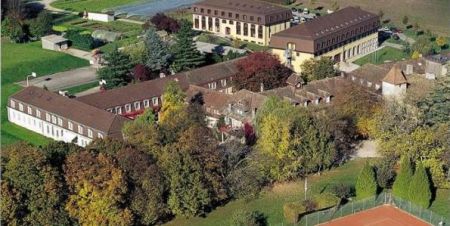 Бененден мектебі, Англия (Көшбасшы аруларды даярлайтын мектеп) 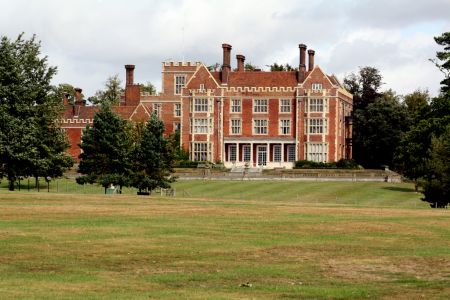 Итон мектебі, Англия (Тәртібі ең қатал мектеп)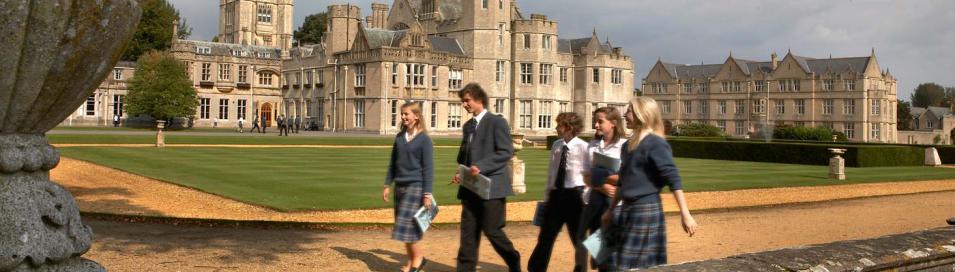 ІІ. Мәтінмен жұмыс.Корей мектептерінде 12 жыл оқиды: 6 жыл - бастапқы, 3 жыл - орта, 3 жыл - толық орта мектепте. Бұл жүйе Корея тәуелсіздігінің алғашқы жылдарынан басталып, «6-3-3» деп белгіленеді. Корея мектептік білімінің аталмыш үш сатысы бір-бірінен өзгеше және де осы үш саты әртүрлі ғимараттарда орналасқан. Бір мектептен екіншісіне ауысу қиын, өйткені ондағы оқу бағдарламалары өзара тығыз байланысты. Кореяда әртүрлі пәндерді тереңдетіп оқытатын арнаулы мектептер жоқ. Мектеп бағдарламасы барлық елге бірдей. Пәндерді таңдау мәселесі тіпті жоғары сыныптардаЖазылым.3-тапсырма.«Балық қанқасы» схема арқылы Корея мен Қазақстандағы білім беру жүйесін салыстырыңыз. (Слайд № 9 )Қазақстандағы мектептеріКорея мектептеріIII. Жазылым«Мектеп кабинеттері» тақырыбында мектебіңізде кабинеттер туралы   сипаттап жазыңыз.  Сын есімдерді қолданыңыз.  (50-60 сөз)Төменде ұсынылған тірек сөздерді қолданыңыз: Жайлы, үлкен, компьютермен жабдықталған, қазақ тілі кабинеті, интербелсенді тақта, ------------------------------------------------------------------------------------------------------------------------------------------------------------------------------------------------------------Дискриптор:- мәтінде кабинеттерді  сипаттауда сын есімдерді дұрыс қолданады; - берілген тірек сөздерді қолданады; - мәтін құрылымын (кіріспе, негізгі, қорытынды)  сақтайды.І. Қызығушылығын арттыру. «Мектеп өмірі» туралы мәтін тыңдалады.(аудизапись)Мағынаны тану.Кіріспе.Оқылымалды тапсырма.-  Балалар білімді  қайдан  алады екен?-  Біздің мектебіміз қандай?-  Ал қазіргі заманғы мектептер жайлы не айта аласыңдар?Әлемдегі ең керемет мектептер жайлы слайдтармен танысады, пікір алмасады.Ле Рози мектебі, Швейцария (Әлемдегі ең қымбат мектеп) Бененден мектебі, Англия (Көшбасшы аруларды даярлайтын мектеп) Итон мектебі, Англия (Тәртібі ең қатал мектеп)ІІ. Мәтінмен жұмыс.Корей мектептерінде 12 жыл оқиды: 6 жыл - бастапқы, 3 жыл - орта, 3 жыл - толық орта мектепте. Бұл жүйе Корея тәуелсіздігінің алғашқы жылдарынан басталып, «6-3-3» деп белгіленеді. Корея мектептік білімінің аталмыш үш сатысы бір-бірінен өзгеше және де осы үш саты әртүрлі ғимараттарда орналасқан. Бір мектептен екіншісіне ауысу қиын, өйткені ондағы оқу бағдарламалары өзара тығыз байланысты. Кореяда әртүрлі пәндерді тереңдетіп оқытатын арнаулы мектептер жоқ. Мектеп бағдарламасы барлық елге бірдей. Пәндерді таңдау мәселесі тіпті жоғары сыныптардаЖазылым.3-тапсырма.«Балық қанқасы» схема арқылы Корея мен Қазақстандағы білім беру жүйесін салыстырыңыз. (Слайд № 9 )Қазақстандағы мектептеріКорея мектептеріIII. Жазылым«Мектеп кабинеттері» тақырыбында мектебіңізде кабинеттер туралы   сипаттап жазыңыз.  Сын есімдерді қолданыңыз.  (50-60 сөз)Төменде ұсынылған тірек сөздерді қолданыңыз: Жайлы, үлкен, компьютермен жабдықталған, қазақ тілі кабинеті, интербелсенді тақта, ------------------------------------------------------------------------------------------------------------------------------------------------------------------------------------------------------------Дискриптор:- мәтінде кабинеттерді  сипаттауда сын есімдерді дұрыс қолданады; - берілген тірек сөздерді қолданады; - мәтін құрылымын (кіріспе, негізгі, қорытынды)  сақтайды.І. Қызығушылығын арттыру. «Мектеп өмірі» туралы мәтін тыңдалады.(аудизапись)Мағынаны тану.Кіріспе.Оқылымалды тапсырма.-  Балалар білімді  қайдан  алады екен?-  Біздің мектебіміз қандай?-  Ал қазіргі заманғы мектептер жайлы не айта аласыңдар?Әлемдегі ең керемет мектептер жайлы слайдтармен танысады, пікір алмасады.Ле Рози мектебі, Швейцария (Әлемдегі ең қымбат мектеп) Бененден мектебі, Англия (Көшбасшы аруларды даярлайтын мектеп) Итон мектебі, Англия (Тәртібі ең қатал мектеп)ІІ. Мәтінмен жұмыс.Корей мектептерінде 12 жыл оқиды: 6 жыл - бастапқы, 3 жыл - орта, 3 жыл - толық орта мектепте. Бұл жүйе Корея тәуелсіздігінің алғашқы жылдарынан басталып, «6-3-3» деп белгіленеді. Корея мектептік білімінің аталмыш үш сатысы бір-бірінен өзгеше және де осы үш саты әртүрлі ғимараттарда орналасқан. Бір мектептен екіншісіне ауысу қиын, өйткені ондағы оқу бағдарламалары өзара тығыз байланысты. Кореяда әртүрлі пәндерді тереңдетіп оқытатын арнаулы мектептер жоқ. Мектеп бағдарламасы барлық елге бірдей. Пәндерді таңдау мәселесі тіпті жоғары сыныптардаЖазылым.3-тапсырма.«Балық қанқасы» схема арқылы Корея мен Қазақстандағы білім беру жүйесін салыстырыңыз. (Слайд № 9 )Қазақстандағы мектептеріКорея мектептеріIII. Жазылым«Мектеп кабинеттері» тақырыбында мектебіңізде кабинеттер туралы   сипаттап жазыңыз.  Сын есімдерді қолданыңыз.  (50-60 сөз)Төменде ұсынылған тірек сөздерді қолданыңыз: Жайлы, үлкен, компьютермен жабдықталған, қазақ тілі кабинеті, интербелсенді тақта, ------------------------------------------------------------------------------------------------------------------------------------------------------------------------------------------------------------Дискриптор:- мәтінде кабинеттерді  сипаттауда сын есімдерді дұрыс қолданады; - берілген тірек сөздерді қолданады; - мәтін құрылымын (кіріспе, негізгі, қорытынды)  сақтайды.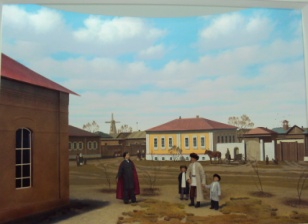 https://cloud.mail.ru/public/LbnZ/wnPiXRRZi          (Тыңдалым)https://cloud.mail.ru/public/7eGC/Wqh9kPj3j(Жазылым)Сабақтың соңы5 минутКері байланыс.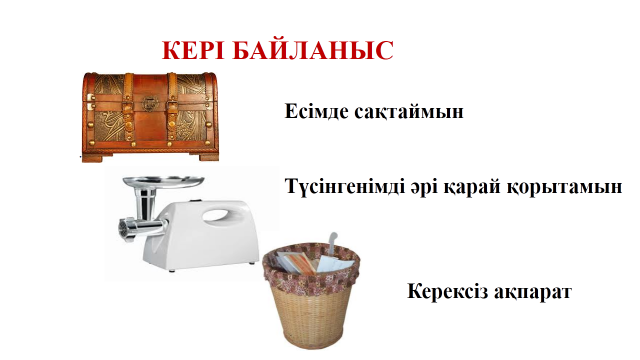 Кері байланыс.Кері байланыс.https://cloud.mail.ru/public/AZhj/4sAhSLm56(Кері байланыс)Үйге тапсырма: «Мектеп өмірі» туралы ой толғауБағалау.Үйге тапсырма:«Итон мектебі» туралы  ғаламтордан ақпараттар табу.Рефлексия.Смайликтер арқылы  көрсетіледі.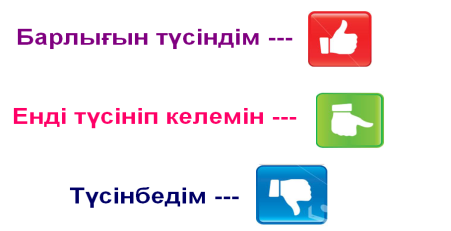 Үйге тапсырма: «Мектеп өмірі» туралы ой толғауБағалау.Үйге тапсырма:«Итон мектебі» туралы  ғаламтордан ақпараттар табу.Рефлексия.Смайликтер арқылы  көрсетіледі.Үйге тапсырма: «Мектеп өмірі» туралы ой толғауБағалау.Үйге тапсырма:«Итон мектебі» туралы  ғаламтордан ақпараттар табу.Рефлексия.Смайликтер арқылы  көрсетіледі.Қосымша ақпаратҚосымша ақпаратҚосымша ақпаратҚосымша ақпаратҚосымша ақпаратДифференциация – Сіз оқушыларға көбірек қолдау көрсету үшін не істейсіз? Қабілеті жоғары оқушыларға қандай тапсырма беруді көздеп отырсыз?  Дифференциация – Сіз оқушыларға көбірек қолдау көрсету үшін не істейсіз? Қабілеті жоғары оқушыларға қандай тапсырма беруді көздеп отырсыз?  Бағалау – Оқушылардың ақпаратты қаншалықты меңгергенін қалай тексересіз? Пәнаралық байланыс Қауіпсіздік ережелері АКТ-мен байланыс 
Құндылықтармен байланыс (тәрбиелік элемент)Пәнаралық байланыс Қауіпсіздік ережелері АКТ-мен байланыс 
Құндылықтармен байланыс (тәрбиелік элемент)ОйлануСабақ мақсаттары/оқу мақсаттары жүзеге асырымды болды ма?Бүгін оқушылар нені үйренді? Сыныптағы оқу атмосферасы  қандай болды? Дифференциацияны жүзеге асыру қолымнан келді ме? Мен жоспарланған уақытымды ұстандым ба? Мен жоспарыма қандай өзгерістер енгіздім және неліктен?  ОйлануСабақ мақсаттары/оқу мақсаттары жүзеге асырымды болды ма?Бүгін оқушылар нені үйренді? Сыныптағы оқу атмосферасы  қандай болды? Дифференциацияны жүзеге асыру қолымнан келді ме? Мен жоспарланған уақытымды ұстандым ба? Мен жоспарыма қандай өзгерістер енгіздім және неліктен?  Төменде берілген бөлімді осы сабақ  туралы ойларыңызды жазу үшін пайдаланыңыз. Сол жақ бағанда берілген сабағыңызға қатысты ең маңызды сұрақтарға жауап беріңіз. Төменде берілген бөлімді осы сабақ  туралы ойларыңызды жазу үшін пайдаланыңыз. Сол жақ бағанда берілген сабағыңызға қатысты ең маңызды сұрақтарға жауап беріңіз. Төменде берілген бөлімді осы сабақ  туралы ойларыңызды жазу үшін пайдаланыңыз. Сол жақ бағанда берілген сабағыңызға қатысты ең маңызды сұрақтарға жауап беріңіз. ОйлануСабақ мақсаттары/оқу мақсаттары жүзеге асырымды болды ма?Бүгін оқушылар нені үйренді? Сыныптағы оқу атмосферасы  қандай болды? Дифференциацияны жүзеге асыру қолымнан келді ме? Мен жоспарланған уақытымды ұстандым ба? Мен жоспарыма қандай өзгерістер енгіздім және неліктен?  ОйлануСабақ мақсаттары/оқу мақсаттары жүзеге асырымды болды ма?Бүгін оқушылар нені үйренді? Сыныптағы оқу атмосферасы  қандай болды? Дифференциацияны жүзеге асыру қолымнан келді ме? Мен жоспарланған уақытымды ұстандым ба? Мен жоспарыма қандай өзгерістер енгіздім және неліктен?  Жалпы бағаСәтті өткен екі нәрсені атап көрсетіңіз (сабақ беру және оқытуға қатысты)?1:2:Қандай екі нәрсе сабақтың одан да жақсы өтуіне ықпалын тигізер еді (сабақ беру және оқытуға қатысты)?1:; 2:Осы сабақ барысында сынып немесе жеке оқушылар туралы менің келесі сабағыма дайындалу үшін қажет болуы мүмкін қандай ақпарат алдым?1:2:Жалпы бағаСәтті өткен екі нәрсені атап көрсетіңіз (сабақ беру және оқытуға қатысты)?1:2:Қандай екі нәрсе сабақтың одан да жақсы өтуіне ықпалын тигізер еді (сабақ беру және оқытуға қатысты)?1:; 2:Осы сабақ барысында сынып немесе жеке оқушылар туралы менің келесі сабағыма дайындалу үшін қажет болуы мүмкін қандай ақпарат алдым?1:2:Жалпы бағаСәтті өткен екі нәрсені атап көрсетіңіз (сабақ беру және оқытуға қатысты)?1:2:Қандай екі нәрсе сабақтың одан да жақсы өтуіне ықпалын тигізер еді (сабақ беру және оқытуға қатысты)?1:; 2:Осы сабақ барысында сынып немесе жеке оқушылар туралы менің келесі сабағыма дайындалу үшін қажет болуы мүмкін қандай ақпарат алдым?1:2:Жалпы бағаСәтті өткен екі нәрсені атап көрсетіңіз (сабақ беру және оқытуға қатысты)?1:2:Қандай екі нәрсе сабақтың одан да жақсы өтуіне ықпалын тигізер еді (сабақ беру және оқытуға қатысты)?1:; 2:Осы сабақ барысында сынып немесе жеке оқушылар туралы менің келесі сабағыма дайындалу үшін қажет болуы мүмкін қандай ақпарат алдым?1:2:Жалпы бағаСәтті өткен екі нәрсені атап көрсетіңіз (сабақ беру және оқытуға қатысты)?1:2:Қандай екі нәрсе сабақтың одан да жақсы өтуіне ықпалын тигізер еді (сабақ беру және оқытуға қатысты)?1:; 2:Осы сабақ барысында сынып немесе жеке оқушылар туралы менің келесі сабағыма дайындалу үшін қажет болуы мүмкін қандай ақпарат алдым?1:2: